Little Hoole Parish Council Members of the Council are summoned to the Parish Council Meeting to be held on 
Mon 10th April 2023 at 7pm, 
The Lounge, Walmer Bridge Village Hall, Gill Lane, Walmer Bridge  
Paul Cafferkey, Clerk & Responsible Financial Officer Apologies for absence To agree the Minutes of the last Parish Council Meeting To receive declarations of interest Matters arising from the minutes of last meetingPublic Time: to invite and listen to issues raised by members of the publicPanning Applications 07/2023/00062/OUT. Land Adjacent To Langdale Brook Lane Little Hoole PR4 5JB. Outline application for up to 2 dwellings (all matters reserved) Resubmission of planning permission reference 07/2020/00295/OUT07/2023/00042/DIS. Sherwood Station Road Little Hoole PR4 5LE. Discharge of conditions 6, 8, 9 and 10 pursuant to planning permission 07/2022/00614/FUL for erection of replacement dwelling.07/2023/00128/DIS. Balls Farm Brook Lane Little Hoole PR4 5JB. Application to Discharge Condition Nos. 7 (RAM Method Statement) and 9 (Enhancement Plan) of planning permission 07/2022/00797/FUL.07/2022/00971/HOH. Banks Cottage Barn Dob Lane Walmer Bridge PR4 4SU. Extension to the rear (west) of granny annex, erection of detached garage/store to the rear of the main dwelling following demolition of existing outbuilding.07/2023/00215/DIS. Unit 1 Lesser Marsh House Farm Station Road Little Hoole PR4 5LH. Discharge of Conditions 3 (paved highway access), 8 (ecology) and 12 (Materials) of planning permission 07/2022/00913/REM.07/2023/00193/HOH. 38 Liverpool Old Road Walmer Bridge Preston Lancashire PR4 5GA. Proposed outbuilding to rear.To approve the following payments transacted through the bank March 2023. Payments for approval - Clerk’s claim for March 2023Payments approved by email or pre-approved and retrospectively noted - none To approve financial statement as at 31/03/2023Budget for 2023-24Update re ElectionsUpdate Asset Register, add defibrillator (outside SPAR) purchased June 2022 To review access to Parish Council Bank AccountTo review Bank Standing Orders & Direct DebitsLALC / NALC Annual Subscription 2023-24Little Hoole Primary School – Promotional Posters, proposal to place posters in Parish Council Notice Boards Future projects: Circular Planters, Diamond Jubilee Tree, Feature to Entrance of Park, Bridge over Brook, CIL monies, Refresh/Refurbishment of Bridge over the Brook (next to Walmer Bridge Inn)Correspondence: NoneTo agree the date and time of the next meeting 
 Members of the public are welcome to attend meetings to raise any relevant matters.   
Alternatively, if you cannot attend the meeting but wish to raise a matter or ask a question, this can be done on your behalf by contacting the Parish Clerk (Paul Cafferkey) via email at clerk@littlehooleparishcouncil.org.uk or mobile phone 07966267186. Scan me to go the Little Hoole Parish Council Website, or visit https://www.littlehooleparishcouncil.org.uk/  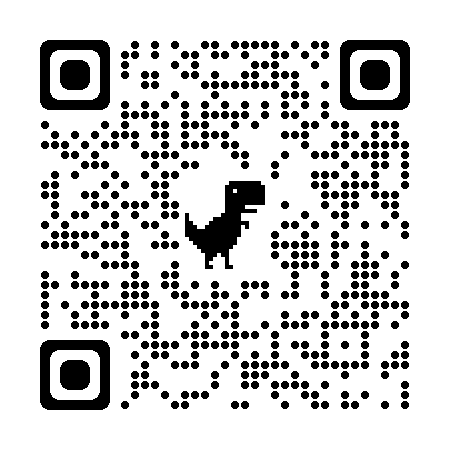 Current a/c Mar 2023 Current a/c Mar 2023 Current a/c Mar 2023 Current a/c Mar 2023 1-Mar-23EASYWEBSITES-8GW6E £    27.60 Monthly website charge10-Mar-23INV REF 17191 £  966.30 Greenbarnes, aluminium posts for notice boards10-Mar-23120PN027909802310 £    23.53 Tax to HRMC re Clerk’s pay for month of Dec 202223-Mar-23CLERK&RFO £  153.46 Net pay to Clerk for Feb work24-Mar-23LBKVCLITTLEHOOLE £    25.00 Lancs Best Kept Village entry 202324-Mar-23DEFIBPARTS £  324.00 Replacement Battery and Pads for Defibrillator at Walmer Bridge Village Hall31-Mar-23 £    18.00 Unity Trust Bank Service Charge Instant Access a/c Mar 2023Instant Access a/c Mar 2023Instant Access a/c Mar 2023Instant Access a/c Mar 202331-Mar-23Unity Trust Bank -£ 87.86Credit Interest